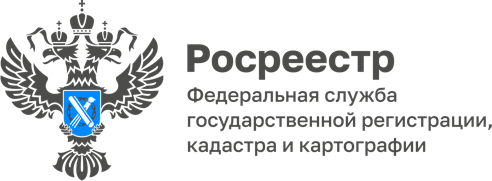 ПРЕСС-РЕЛИЗНовые основания для возврата документов без рассмотренияПричины, которые могут привести к возврату заявления и документов, представленных для осуществления государственного кадастрового учета                  и государственной регистрации прав, без рассмотрения, закреплены                         в статье 25 Федерального закона Российской Федерации от 13.07.2015                      № 218-ФЗ «О государственной регистрации недвижимости».Федеральным законом от 13.06.2023 № 248-ФЗ «О внесении           изменений в отдельные законодательные акты Российской Федерации» внесены изменения в статью 25 Закона о регистрации. Указанная статья Закона дополнена двумя пунктами (6 и 7), являющимися основаниями для возврата документов без рассмотрения.Согласно пункту 6 статьи 25 Закона о регистрации, орган регистрации прав обязан вернуть заявление и прилагаемые к нему документы без рассмотрения, если право, ограничение права или обременение объекта недвижимости, о регистрации которого просит заявитель, не подлежит государственной регистрации в соответствии с федеральным законом.В соответствии с пунктом 7 статьи 25 Закона о регистрации,                подлежат возврату без рассмотрения документы и заявление о снятии                          с государственного кадастрового учета земельного участка, который                      не является преобразуемым и не подлежит снятию с такого учета                                           в соответствии с настоящим Федеральным законом.При возврате документов без рассмотрения по указанным основаниям, орган регистрации прав уведомляет об этом заявителя с указанием причин возврата и возвращает ему представленные на регистрацию документы.Таким образом, заявителям при обращении в орган регистрации прав необходимо учитывать вышеописанные изменения законодательства, чтобы избежать возврата органом регистрации заявления и документов, представленных для осуществления государственного кадастрового учета 
и государственной регистрации прав, без рассмотрения.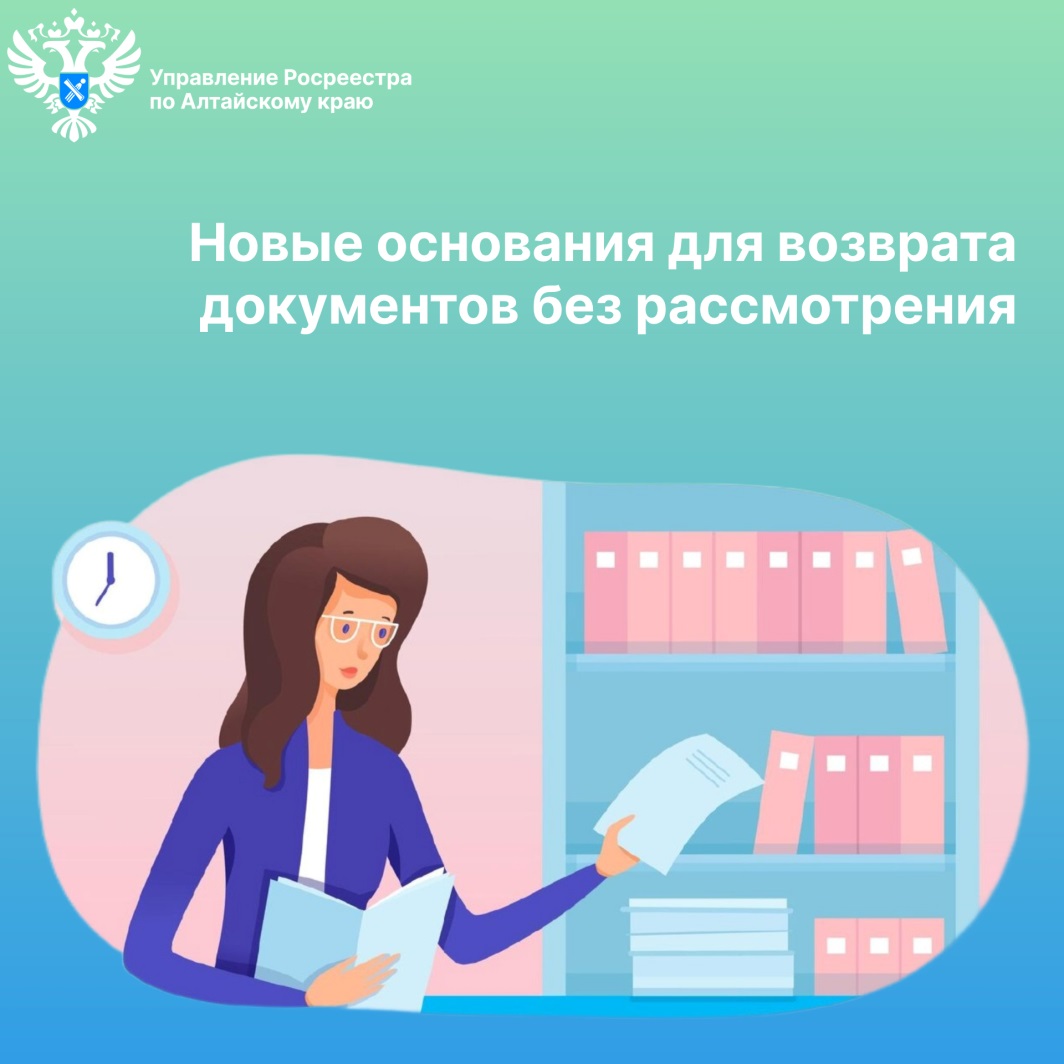 